COUNTY OF ALAMEDAQuestions & AnswerstoRFP No. 902068forGeneral Liability Third Party AdministratorNetworking/Bidders Conference Held on April 8, 2022Alameda County is committed to reducing environmental impacts across our entire supply chain. 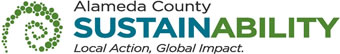 If printing this document, please print only what you need, print double-sided, and use recycled-content paper.Thank you for your participation and interest in the County of Alameda Request for Proposal (RFP) for General Liability Third Party Administrator.All the questions are taken verbatim from written questions emailed by potential Bidders. In the answers of these questions, the County of Alameda shall be noted as “County”.  The Q&A are the final stance of the County. Please consider this document in preparation of your bid response.Questions and Answers:What is the percentage of annual claims that enter litigation?The County currently has 326 open claims: 143 (43% of the total claims) are in litigation and 183 (57% of the total claims) are not in litigation.Can you please provide a breakdown of the type of claim by each year?The County currently has 326 open claims: 43 are auto liability claims, 20 are employment practices liability claims, 237 are general liability claims, and 26 are medical malpractice claims.Are on-site claim reviews required, or are virtual claims reviews acceptable?The TPA will determine this on a case-by-case basis, based on the complexity of the claim and the exposure.  The County expects that a majority of claims will not require an on-site investigation, however, some claims may require an on-site investigation.Can you please provide the last three years of loss runs?A5)	Please see Claim Loss Run for 2019, 2020, and 2021 below:VENDOR BID LIST	RFP No. 902068 – General Liability Third Party Administrator	This Vendor Bid List is being provided for informational purposes to assist bidders in making contact with other businesses as needed to develop local small and emerging business subcontracting relationships to meet the requirements of the Small Local Emerging Business (SLEB) Program.This Q&A is being issued to all vendors on the Vendor Bid List; the following revised vendor bid list includes contact information for each vendor attendee at the Networking/Bidders Conference.This County of Alameda, General Services Agency (GSA), RFP Questions & Answers (Q&A) has been electronically issued to potential bidders via e-mail.  E-mail addresses used are those in the County’s Small Local Emerging Business (SLEB) Vendor Database or from other sources.  If you have registered or are certified as a SLEB, please ensure that the complete and accurate e-mail address is noted and kept updated in the SLEB Vendor Database.  This RFP Q&A will also be posted on the GSA Contracting Opportunities website located at Alameda County Current Contracting Opportunities. Claim Loss Run 2019Claim Loss Run 2019Claim Loss Run 2019Claim Loss Run 2019Claim Loss Run 2019Loss DateTypeStatusMaster Claim #Total Paid1/7/2019GLClosed19 016$0.00 1/3/2019GLClosed19 018$299.44 1/24/2019GLClosed19 026$0.00 1/28/2019GLClosed19 028$0.00 1/29/2019GLClosed19 034$0.00 2/7/2019GLClosed19 030X$128,637.06 1/25/2019GLClosed19 037X$0.00 1/10/2019ALClosed19 039$0.00 1/13/2019GLClosed19 045$137.35 2/15/2019GLClosed19 044$309.00 1/1/2019GLClosed19 042$0.00 1/1/2019GLClosed19 041$0.00 2/13/2019GLClosed19 052$510.00 2/27/2019ALClosed19 053$0.00 1/1/2019GLClosed19 051$0.00 1/22/2019ALClosed19 057$3,611.12 1/1/2019GLClosed19 060$0.00 2/25/2019GLClosed19 066$0.00 3/1/2019GLClosed19 067$375.27 3/1/2019GLClosed19 076$0.00 2/5/2019GLOpen19 074X$85,073.43 3/5/2019ALClosed19 078$0.00 1/24/2019ALClosed19 082$4,894.88 1/20/2019ALClosed19 081$3,150.13 3/13/2019GLClosed19 085$1,000.00 1/31/2019ALClosed19 077$8,203.51 3/25/2019GLClosed19 087$84.99 3/21/2019ALClosed19 092$4,338.98 3/16/2019GLClosed19 091$0.00 3/24/2019GLOpen19 095$77,711.12 3/24/2019GLOpen19 095$0.00 3/24/2019GLOpen19 095$0.00 4/2/2019ALClosed19 101$1,627.49 2/1/2019ALClosed19 103$1,583.82 3/5/2019ALClosed19 105$1,206.83 1/1/2019GLClosed19 112$0.00 4/15/2019GLClosed19 114$0.00 5/7/2019GLClosed19 115$0.00 2/13/2019ALClosed19 122$0.00 5/1/2019ALClosed19 124$639.99 4/12/2019ALClosed19 125$8,271.84 5/10/2019ALClosed19 127$4,158.56 4/8/2019ALClosed19 128$11,277.36 4/8/2019ALClosed19 130$498.00 1/4/2019GLClosed19 132$242,980.08 3/13/2019GLOpen19 135$43,077.69 3/13/2019GLOpen19 135$0.00 3/20/2019ALClosed19 137$1,261.58 3/6/2019EPLClosed19 134X$30,817.50 5/20/2019GLClosed19 140$0.00 1/3/2019GLClosed19 151$0.00 1/1/2019GLClosed19 150$0.00 4/5/2019GLClosed19 149$0.00 5/30/2019GLClosed19 154X$0.00 6/18/2019GLClosed19 153$0.00 2/24/2019GLClosed19 152$0.00 4/25/2019GLClosed19 156$100.00 4/12/2019ALClosed19 155$5,132.60 3/21/2019ALClosed19 146$9,079.70 6/10/2019GLClosed19 163$0.00 5/17/2019ALClosed19 169$2,123.99 1/15/2019GLClosed19 171$0.00 2/15/2019GLClosed19 174$6,465.74 1/28/2019EPLOpen19 161$29,839.58 4/10/2019EPLOpen19 175$0.00 6/20/2019GLClosed19 176$0.00 6/27/2019GLClosed19 177$327.35 5/8/2019ALClosed19 178$0.00 2/4/2019GLClosed19 180$0.00 2/4/2019GLClosed19 179$0.00 7/15/2019GLClosed19 184X$0.00 6/10/2019GLClosed19 186$0.00 5/25/2019GLClosed19 185$0.00 2/15/2019GLClosed19 181$0.00 5/2/2019GLClosed19 182$0.00 6/25/2019GLClosed19 183$0.00 3/3/2019GLClosed19 187$0.00 7/24/2019Medical MalpracticeClosed20 032$68,576.64 2/28/2019GLClosed19 191$0.00 5/26/2019GLClosed19 192$0.00 3/21/2019ALClosed19 188$19,315.00 6/27/2019ALClosed19 196$0.00 2/8/2019GLClosed19 197$80,380.07 4/8/2019GLClosed19 195$585,201.29 7/26/2019GLClosed19 194$0.00 2/9/2019GLClosed19 199$0.00 6/5/2019ALClosed19 198$3,055.92 11/25/2019GLOpen19 200$51,657.19 2/26/2019Medical MalpracticeClosed19 201$0.00 7/19/2019GLClosed19 202$22,943.08 7/17/2019ALClosed19 203$8,890.44 2/23/2019Medical MalpracticeClosed19 204$0.00 2/13/2019GLOpen19 205$5,255.25 4/8/2019ALClosed19 211$5,083.48 7/1/2019GLClosed19 208$0.00 2/11/2019Medical MalpracticeClosed19 213$0.00 7/26/2019ALClosed19 212$1,115.00 6/30/2019GLClosed19 207$0.00 6/18/2019GLClosed19 206$0.00 5/5/2019GLClosed19 214$0.00 7/24/2019ALClosed19 215$1,605.46 2/26/2019GLClosed19 216$2,000.00 2/26/2019GLClosed19 217$0.00 5/12/2019GLClosed19 278$0.00 6/21/2019GLClosed19 219$0.00 8/28/2019ALClosed19 221$2,323.74 8/8/2019ALClosed19 226$0.00 3/21/2019ALClosed19 222$5,000.00 8/11/2019GLClosed19 230$0.00 3/7/2019EPLClosed19 229$0.00 3/6/2019GLClosed19 228$0.00 8/19/2019ALClosed19 220$500.00 6/10/2019GLClosed19 232$5,060,483.59 7/1/2019GLClosed19 231X$0.00 8/12/2019GLClosed19 223$0.00 5/13/2019ALClosed19 224$1,080.76 6/4/2019ALClosed19 225$3,063.32 5/9/2019ALClosed19 233$0.00 8/19/2019ALClosed19 234$1,712.34 3/20/2019GLClosed19 235$0.00 9/10/2019ALClosed19 236$2,811.82 5/9/2019ALClosed19 237$0.00 5/8/2019GLClosed19 239$0.00 5/29/2019GLClosed19 240$0.00 4/7/2019GLClosed19 241$0.00 5/22/2019ALClosed19 243$994.44 8/8/2019ALClosed19 244$0.00 1/3/2019GLClosed19 246X$0.00 7/18/2019GLClosed19 245$0.00 7/18/2019GLClosed19 245$70,825.00 3/29/2019GLOpen19 247$43,177.00 4/29/2019GLClosed19 250$0.00 9/27/2019GLClosed19 251X$0.00 8/5/2019GLClosed19 248$53.75 5/19/2019GLClosed19 249$180.00 9/24/2019GLClosed19 252$1,410.00 9/19/2019GLClosed19 254X$0.00 9/4/2019ALClosed19 255$114.45 4/9/2019GLClosed19 256$0.00 10/3/2019ALClosed19 257$0.00 6/25/2019GLClosed19 258X$0.00 1/1/2019GLClosed19 259$0.00 4/1/2019Medical MalpracticeClosed19 260$0.00 7/1/2019GLClosed19 261$0.00 5/4/2019GLClosed19 262$0.00 8/9/2019ALClosed19 263$0.00 5/30/2019ALClosed19 264$30,000.00 9/9/2019GLClosed19 266$0.00 9/13/2019ALClosed19 267$7,877.70 9/19/2019GLClosed19 268$0.00 10/3/2019GLClosed19 269$0.00 1/1/2019GLClosed19 270$0.00 4/20/2019GLReopen19 271$18,714.49 9/20/2019ALClosed19 272$13,591.40 10/1/2019GLClosed19 273$0.00 10/22/2019GLClosed19 274$2,717.21 5/10/2019GLClosed19 277$0.00 5/7/2019GLClosed19 278$0.00 5/7/2019GLClosed19 278$91.24 5/7/2019GLClosed19 278$0.00 5/7/2019GLClosed19 278$0.00 5/25/2019ALClosed19 279$0.00 5/25/2019ALClosed19 280$0.00 8/13/2019EPLClosed19 281$466.55 4/25/2019GLClosed19 282$0.00 8/18/2019GLClosed19 285$0.00 5/5/2019GLClosed19 286$0.00 5/29/2019GLClosed19 287$0.00 10/23/2019GLClosed19 291$0.00 10/23/2019GLClosed19 291$0.00 10/23/2019GLClosed19 291$0.00 10/23/2019GLClosed19 291$0.00 10/7/2019GLClosed19 276$0.00 9/25/2019ALClosed19 288$8,993.04 5/23/2019GLClosed19 290$0.00 10/26/2019GLClosed19 295$3,171.74 9/5/2019ALClosed19 297$2,666.80 10/7/2019GLClosed19 275$0.00 5/23/2019GLClosed19 298X$77,436.33 10/2/2019Medical MalpracticeClosed19 289$0.00 3/22/2019GLClosed19 299X$0.00 7/8/2019GLClosed19 300$0.00 4/18/2019ALClosed19 304$0.00 9/25/2019ALClosed19 303$0.00 5/8/2019GLClosed19 301$0.00 6/5/2019Medical MalpracticeOpen19 305$157,986.15 9/20/2019ALClosed19 313$6,143.45 5/18/2019GLClosed19 307$0.00 5/18/2019GLClosed19 308$0.00 5/18/2019GLClosed19 309$0.00 5/18/2019GLClosed19 310$0.00 5/18/2019GLClosed19 311$0.00 5/25/2019GLClosed19 315$0.00 6/30/2019GLClosed19 316$0.00 6/14/2019GLClosed19 314$0.00 9/4/2019ALClosed19 321$1,311.80 10/24/2019GLClosed19 318$0.00 10/2/2019ALClosed19 320$2,500.00 7/20/2019GLClosed19 319$0.00 5/13/2019ALClosed19 317$3,195.00 9/3/2019GLOpen19 306$86,792.69 6/7/2019GLReopen19 322$0.00 6/12/2019GLClosed19 323$0.00 6/11/2019GLClosed19 324$0.00 6/11/2019GLClosed19 325$0.00 6/8/2019GLClosed19 326$0.00 6/7/2019GLOpen19 327$0.00 9/18/2019GLClosed19 330$0.00 8/5/2019GLClosed19 328$0.00 8/5/2019GLClosed19 329$0.00 6/15/2019GLClosed19 333$0.00 6/15/2019GLClosed19 333$0.00 6/15/2019GLClosed19 333$0.00 6/15/2019GLClosed19 333$0.00 12/8/2019GLClosed19 334$0.00 12/6/2019GLClosed19 335$0.00 6/28/2019Medical MalpracticeClosed19 331$0.00 6/28/2019GLClosed19 332$0.00 6/22/2019GLReopen19 336$0.00 11/9/2019GLClosed19 340$0.00 7/7/2019GLClosed19 341$0.00 12/6/2019GLClosed19 342$0.00 1/1/2019GLClosed19 344$0.00 3/13/2019GLClosed19 345$3,500.00 9/9/2019GLClosed19 346$0.00 6/30/2019GLClosed19 347$0.00 10/26/2019ALClosed19 348$2,320.85 7/6/2019GLClosed19 349$0.00 7/7/2019GLClosed19 350$0.00 7/7/2019GLClosed19 350$0.00 12/8/2019GLClosed19 352$0.00 9/30/2019ALClosed19 353$39,717.15 10/1/2019GLClosed19 354$0.00 7/3/2019Medical MalpracticeClosed20 001$0.00 12/11/2019ALClosed20 002$0.00 10/3/2019ALClosed20 003$10,587.62 7/8/2019ALClosed20 004$0.00 12/6/2019GLClosed20 005$0.00 12/17/2019ALClosed19 355$0.00 10/24/2019GLClosed20 006$0.00 5/14/2019GLClosed20 007$4,649.42 2/21/2019GLClosed20 008$0.00 11/19/2019ALClosed20 009$0.00 10/17/2019GLClosed20 010$0.00 12/2/2019ALClosed20 011$0.00 12/2/2019ALClosed20 012$0.00 12/2/2019ALClosed20 013$0.00 6/6/2019GLReopen20 017$0.00 10/27/2019GLClosed20 018$0.00 8/14/2019GLClosed20 019$0.00 1/16/2019GLClosed20 021$0.00 7/28/2019GLClosed20 026$0.00 10/4/2019ALClosed20 025$3,678.40 7/26/2019GLClosed20 028$0.00 12/11/2019GLClosed20 030$0.00 7/26/2019GLClosed20 034$0.00 8/22/2019ALClosed20 033$0.00 12/13/2019GLOpen20 035X$93,081.94 9/20/2019GLOpen20 014$151,230.91 9/20/2019GLOpen20 014$0.00 9/20/2019GLOpen20 014$0.00 10/23/2019Medical MalpracticeClosed20 036$0.00 12/6/2019GLClosed20 037$0.00 8/13/2019GLClosed20 038$0.00 10/16/2019GLClosed20 039$3,000.00 8/20/2019GLClosed20 040$0.00 9/4/2019GLClosed20 041$720.00 8/8/2019GLClosed20 042$0.00 8/23/2019GLClosed20 043$0.00 8/23/2019GLClosed20 044$0.00 8/23/2019GLClosed20 045$0.00 8/16/2019GLClosed20 051$0.00 9/24/2019GLClosed20 050X$0.00 11/6/2019GLOpen20 049X$201,064.98 7/25/2019Medical MalpracticeClosed20 027$0.00 8/22/2019GLClosed20 055$0.00 9/17/2019EPLOpen20 053$177,888.39 11/12/2019GLClosed20 052$36,992.30 9/15/2019GLClosed20 056$0.00 9/9/2019GLClosed20 059$0.00 6/1/2019EPLOpen20 061X$37,874.33 9/15/2019GLClosed20 060$0.00 9/27/2019ALClosed20 062$0.00 9/18/2019ALClosed20 063$40,000.00 12/19/2019ALClosed20 064$9,294.13 10/5/2019GLClosed20 065$0.00 10/25/2019GLClosed20 067$0.00 9/5/2019GLReopen20 068$27,322.86 9/5/2019GLClosed20 068$0.00 8/29/2019GLClosed20 069$0.00 9/4/2019GLClosed20 070X$11,017.87 10/1/2019GLClosed20 072$0.00 12/30/2019ALClosed20 073$0.00 9/9/2019GLClosed20 074$0.00 9/9/2019GLClosed20 075$0.00 10/2/2019ALClosed20 077$19,339.56 12/10/2019GLClosed20 079$0.00 11/20/2019GLClosed20 080X$0.00 9/14/2019GLClosed20 081$0.00 12/1/2019GLClosed20 082$0.00 10/24/2019GLClosed20 083$5,000.00 9/28/2019GLOpen20 088$0.00 11/1/2019GLClosed20 089$0.00 12/17/2019ALClosed20 090$4,913.86 9/28/2019GLOpen20 086$0.00 9/28/2019GLOpen20 086$0.00 8/1/2019GLOpen20 092$55,168.67 11/22/2019EPLClosed20 093$0.00 11/1/2019GLClosed20 096$0.00 5/21/2019GLClosed20 097$0.00 10/2/2019GLClosed20 098$0.00 10/24/2019ALClosed20 105$0.00 10/1/2019GLClosed20 100$0.00 10/1/2019GLClosed20 101$0.00 10/1/2019GLClosed20 102$0.00 10/1/2019GLClosed20 103$0.00 10/4/2019Medical MalpracticeOpen20 104$40,439.86 10/7/2019GLClosed20 106$0.00 12/12/2019EPLOpen20 108$0.00 11/21/2019GLOpen20 109$0.00 12/11/2019ALClosed20 117$0.00 2/1/2019GLClosed20 118$0.00 11/11/2019GLClosed20 121$0.00 10/27/2019GLClosed20 123$0.00 11/22/2019Medical MalpracticeClosed20 122$0.00 9/26/2019Medical MalpracticeClosed20 125$0.00 11/12/2019GLClosed20 126$0.00 12/31/2019GLReopen20 127$0.00 4/8/2019GLClosed20 128$0.00 4/15/2019Medical MalpracticeClosed20 129$0.00 11/11/2019GLClosed20 131$0.00 11/30/2019GLOpen20 134$0.00 11/3/2019GLClosed20 135$600.00 11/24/2019ALClosed20 141$0.00 12/25/2019GLClosed20 155$0.00 12/25/2019GLClosed20 155$0.00 12/25/2019GLClosed20 155$0.00 12/25/2019GLClosed20 155$0.00 12/25/2019GLClosed20 155$0.00 12/25/2019GLClosed20 155$0.00 7/1/2019GLClosed20 169$0.00 4/25/2019GLClosed20 173$0.00 11/25/2019GLClosed20 181X$0.00 11/15/2019GLClosed20 186X$63,589.40 11/26/2019GLClosed20 196$0.00 9/23/2019Medical MalpracticeOpen20 200$0.00 11/5/2019GLClosed20 211X$22,407.50 6/13/2019GLClosed20 229X$0.00 9/21/2019GLClosed20 254X$3,597.25 2/8/2019Medical MalpracticeClosed20 248$0.00 4/1/2019Medical MalpracticeClosed20 257$0.00 10/25/2019GLClosed20 269$0.00 12/15/2019ALClosed20 271$0.00 1/15/2019GLClosed20 292$0.00 12/4/2019Medical MalpracticeOpen20 301X$0.00 12/4/2019Medical MalpracticeOpen20 301X$21,894.64 12/20/2019GLClosed20 303$0.00 5/6/2019GLClosed20 319$0.00 6/12/2019ALClosed21 129$0.00 4/30/2019GLOpen21 135X$0.00 8/6/2019GLClosed21 149$0.00 9/27/2019GLOpen21 217X$0.00 1/19/2019GLOpen22 055$0.00 Claim Loss Run 2020Claim Loss Run 2020Claim Loss Run 2020Claim Loss Run 2020Claim Loss Run 2020Loss DateTypeStatusMaster Claim #Total Paid1/6/2020GLClosed20 020$0.00 1/8/2020GLClosed20 023$400.00 1/16/2020GLClosed20 024$0.00 1/15/2020ALClosed20 031$0.00 1/22/2020GLClosed20 046$0.00 1/14/2020GLClosed20 047$0.00 2/4/2020GLClosed20 048$0.00 1/5/2020GLClosed20 054$0.00 2/13/2020GLClosed20 057$1,972.67 1/23/2020GLClosed20 066$983.00 1/31/2020GLClosed20 078$5,600.00 3/2/2020GLClosed20 084$0.00 3/3/2020GLClosed20 085$0.00 1/22/2020GLClosed20 091$0.00 1/13/2020Medical MalpracticeOpen20 094$0.00 3/31/2020GLClosed20 099$0.00 1/28/2020GLClosed20 107$0.00 2/4/2020ALClosed20 110$0.00 4/10/2020GLClosed20 111$0.00 4/14/2020GLClosed20 112X$0.00 2/4/2020ALClosed20 120$1,674.91 4/21/2020GLClosed20 124$0.00 4/9/2020GLClosed20 130$0.00 4/16/2020GLClosed20 132$0.00 3/3/2020ALClosed20 133$0.00 1/21/2020GLClosed20 142$0.00 2/25/2020ALClosed20 138$3,769.82 5/19/2020GLClosed20 139$0.00 2/9/2020GLClosed20 140$0.00 3/4/2020Medical MalpracticeClosed20 143X$199,725.95 3/26/2020GLClosed20 137X$0.00 1/7/2020GLClosed20 144$0.00 1/7/2020GLClosed20 144$0.00 1/7/2020GLClosed20 144$0.00 1/7/2020GLClosed20 144$0.00 4/23/2020GLClosed20 149$0.00 5/13/2020GLClosed20 150X$4,756.95 1/19/2020GLClosed20 152$0.00 4/21/2020GLClosed20 153$0.00 5/28/2020GLClosed20 154$0.00 2/14/2020GLClosed20 161$0.00 4/9/2020ALClosed20 162$1,750.43 4/9/2020ALClosed20 162$0.00 6/23/2020GLClosed20 163X$0.00 6/19/2020GLClosed20 164$0.00 1/28/2020GLClosed20 166$0.00 6/20/2020GLClosed20 172$250.00 1/3/2020GLOpen20 170$158,135.18 6/2/2020ALClosed20 175$1,363.76 4/14/2020ALClosed20 176$4,954.45 1/31/2020GLClosed20 178$0.00 1/31/2020GLClosed20 178$0.00 5/12/2020GLClosed20 179$0.00 6/24/2020ALClosed20 180$2,793.18 6/24/2020ALClosed20 180$617.49 3/4/2020GLClosed20 182X$0.00 1/16/2020ALClosed20 184$1,175.24 5/28/2020ALClosed20 185$2,235.03 7/9/2020ALClosed20 187$6,539.81 4/8/2020GLClosed20 188$0.00 5/29/2020GLClosed20 192$150.00 5/25/2020ALClosed20 193$0.00 3/19/2020GLClosed20 189X$0.00 5/2/2020ALClosed20 194$3,106.07 4/9/2020GLClosed20 195$0.00 2/1/2020GLClosed20 198$0.00 3/26/2020ALClosed20 199$1,376.25 2/2/2020Medical MalpracticeClosed20 197$0.00 7/31/2020GLClosed20 201$0.00 5/13/2020GLClosed20 203$135.00 7/8/2020GLClosed20 202$41,683.00 7/9/2020GLClosed20 204$18,500.95 2/13/2020Medical MalpracticeClosed20 205$0.00 5/26/2020ALClosed20 206$0.00 8/5/2020ALClosed20 208$0.00 8/5/2020ALClosed20 208$0.00 2/26/2020GLClosed20 212$0.00 2/26/2020GLClosed20 212$0.00 2/26/2020GLClosed20 212$0.00 8/18/2020Medical MalpracticeOpen20 215$0.00 2/24/2020GLOpen20 216$53,742.54 2/24/2020GLOpen20 216$0.00 2/24/2020GLOpen20 216$0.00 2/19/2020GLClosed20 219$0.00 2/19/2020GLClosed20 219$0.00 8/9/2020GLClosed20 221$0.00 2/22/2020GLClosed20 222$0.00 7/28/2020GLClosed20 223X$0.00 2/26/2020Medical MalpracticeOpen20 224$11,034.15 7/8/2020GLClosed20 225$25.00 3/19/2020GLClosed20 226$0.00 5/29/2020GLOpen20 227$0.00 4/27/2020ALClosed20 228$2,408.32 3/23/2020GLClosed20 232X$0.00 8/29/2020GLClosed20 230$0.00 3/3/2020ALClosed20 231$0.00 4/12/2020GLClosed20 234$0.00 3/9/2020ALClosed20 236$0.00 3/9/2020ALClosed20 235$0.00 3/9/2020ALClosed20 235$0.00 9/16/2020ALClosed20 239$6,025.28 8/27/2020EPLOpen20 241$1,115.00 7/15/2020GLClosed20 238$0.00 8/12/2020GLClosed20 243$0.00 8/1/2020Medical MalpracticeClosed20 244$0.00 3/29/2020GLClosed20 245$0.00 9/27/2020GLClosed20 246$0.00 7/2/2020EPLClosed20 247$0.00 6/22/2020EPLClosed20 253X$0.00 7/22/2020GLClosed20 249$0.00 4/19/2020EPLClosed20 250$0.00 10/1/2020GLClosed20 251$0.00 10/1/2020GLClosed20 252$0.00 7/30/2020GLOpen20 255$0.00 10/6/2020GLClosed20 260$430.55 6/18/2020GLClosed20 259$0.00 7/29/2020ALClosed20 258$14,556.67 7/17/2020GLClosed20 261$0.00 4/18/2020GLClosed20 262$0.00 5/25/2020ALClosed20 264$0.00 5/25/2020ALClosed20 264$0.00 6/1/2020GLOpen20 266$13,297.50 10/14/2020GLClosed20 265$0.00 9/17/2020GLClosed20 268$0.00 8/31/2020Medical MalpracticeClosed20 267$0.00 4/30/2020GLOpen20 270$22,649.00 5/1/2020Medical MalpracticeOpen20 273$26,373.71 8/31/2020ALClosed20 275$4,828.13 10/21/2020GLClosed20 276$0.00 5/18/2020GLClosed20 277$0.00 9/16/2020GLClosed20 279$0.00 11/1/2020ALClosed20 280$0.00 7/7/2020ALClosed20 281$7,167.72 5/28/2020GLClosed20 282X$0.00 10/18/2020GLClosed20 284$0.00 10/27/2020ALOpen20 283$4,965.00 10/5/2020GLClosed20 285$0.00 5/25/2020GLClosed20 286$0.00 7/13/2020GLOpen20 287$9,698.41 10/13/2020GLClosed20 288$0.00 5/1/2020GLOpen20 295$14,724.13 5/1/2020GLOpen20 295$0.00 5/1/2020GLOpen20 295$0.00 8/1/2020GLClosed20 289$0.00 10/30/2020ALOpen20 299$0.00 11/23/2020GLClosed20 300$0.00 6/15/2020Medical MalpracticeClosed20 302$0.00 6/15/2020Medical MalpracticeClosed20 302$0.00 6/19/2020Medical MalpracticeOpen20 306$17,254.95 12/14/2020GLClosed20 307$0.00 11/30/2020GLClosed20 305$54.00 6/12/2020GLClosed20 309$0.00 10/1/2020GLClosed20 311$0.00 7/29/2020GLOpen20 312$0.00 12/7/2020GLClosed20 310$0.00 7/10/2020GLOpen20 314$0.00 10/5/2020EPLClosed20 313$0.00 9/13/2020GLOpen20 315$3,965.00 9/4/2020EPLOpen20 318$18,666.22 7/3/2020GLClosed20 320$0.00 12/22/2020GLClosed20 316$0.00 12/23/2020GLClosed20 317$0.00 8/22/2020GLClosed21 001$0.00 12/30/2020GLOpen20 321X$0.00 7/23/2020GLClosed21 003$0.00 12/23/2020GLClosed21 007$0.00 12/23/2020GLClosed21 007$0.00 12/15/2020GLClosed21 006X$0.00 12/21/2020GLClosed21 014X$1,348.00 9/29/2020GLClosed21 012$496.00 11/1/2020GLClosed21 013$8,482.41 11/1/2020GLClosed21 013$0.00 5/15/2020GLClosed21 016$0.00 9/2/2020GLOpen21 018$0.00 7/9/2020GLClosed21 017$1,128.11 8/26/2020Medical MalpracticeClosed21 019$0.00 11/20/2020GLClosed21 020X$0.00 9/29/2020ALOpen21 021$0.00 9/29/2020GLOpen21 021$0.00 10/22/2020GLClosed21 025X$0.00 11/4/2020GLClosed21 026X$0.00 8/23/2020GLClosed21 027$0.00 8/31/2020GLClosed21 028$0.00 10/16/2020GLClosed21 032$0.00 10/16/2020GLClosed21 032$0.00 7/16/2020GLClosed21 033$580.00 7/16/2020GLClosed21 033$556.13 7/16/2020GLClosed21 033$3,622.00 7/16/2020GLClosed21 033$772.48 8/23/2020GLClosed21 037$0.00 9/19/2020GLClosed21 041$0.00 9/3/2020GLOpen21 044$0.00 8/29/2020GLClosed21 045$0.00 10/30/2020GLClosed21 046$0.00 10/3/2020Medical MalpracticeOpen21 048$0.00 10/29/2020GLClosed21 053X$0.00 3/22/2020Medical MalpracticeClosed21 054$0.00 9/10/2020GLClosed21 049$0.00 9/10/2020GLClosed21 049$0.00 9/10/2020GLClosed21 049$0.00 9/10/2020GLClosed21 049$0.00 9/13/2020GLClosed21 055$0.00 12/26/2020GLClosed21 056$0.00 9/18/2020Medical MalpracticeOpen21 064$0.00 12/28/2020EPLClosed21 065$0.00 11/4/2020GLClosed21 076$0.00 10/3/2020Medical MalpracticeOpen21 077$0.00 10/17/2020GLOpen21 078$0.00 11/19/2020GLClosed21 079$0.00 10/27/2020GLClosed21 080$0.00 4/4/2020GLOpen21 081$0.00 10/8/2020GLOpen21 082$0.00 10/28/2020GLOpen21 084$0.00 1/23/2020GLClosed21 086$0.00 8/21/2020EPLClosed21 089X$0.00 11/20/2020GLOpen21 094$0.00 12/15/2020GLClosed21 095$0.00 3/13/2020GLClosed21 099X$0.00 11/26/2020GLClosed21 105$0.00 7/27/2020GLClosed21 106$0.00 12/25/2020Medical MalpracticeClosed21 111$0.00 2/25/2020GLOpen21 113$0.00 12/21/2020ALClosed21 118$0.00 12/21/2020ALClosed21 118$0.00 12/21/2020ALClosed21 118$0.00 12/31/2020ALClosed21 122$0.00 12/23/2020GLClosed21 127$0.00 12/23/2020GLClosed21 127$0.00 12/3/2020GLOpen21 123$0.00 12/3/2020GLOpen21 133$0.00 9/3/2020ALClosed21 151$7,443.10 9/3/2020GLClosed21 151$3,418.62 3/5/2020GLOpen21 158$0.00 12/17/2020GLOpen21 235$0.00 11/4/2020ALOpen21 238$0.00 10/22/2020GLClosed21 092$0.00 1/25/2020GLOpen21 244$0.00 11/12/2020GLClosed22 017$0.00 3/16/2020GLOpen22 035X$0.00 Claim Loss Run 2021Claim Loss Run 2021Claim Loss Run 2021Claim Loss Run 2021Claim Loss Run 2021Loss DateTypeStatusMaster Claim #Total Paid1/15/2021GLClosed21 005$0.00 1/22/2021GLOpen21 011X$0.00 1/20/2021ALClosed21 030$10,256.66 2/1/2021GLClosed21 031$0.00 2/17/2021GLClosed21 035$0.00 2/3/2021GLOpen21 040X$113,238.07 2/9/2021GLClosed21 047$0.00 1/13/2021GLClosed21 057$30.00 1/31/2021GLClosed21 058$0.00 1/22/2021GLOpen21 072$0.00 2/5/2021GLOpen21 073$0.00 4/9/2021GLOpen21 100X$34,562.60 4/9/2021GLClosed21 100X$0.00 4/2/2021GLClosed21 090$0.00 4/20/2021GLClosed21 093$0.00 3/1/2021EPLOpen21 097X$32,071.75 4/5/2021GLReopen21 098$0.00 3/27/2021GLOpen21 102$0.00 3/8/2021ALOpen21 103$0.00 3/8/2021ALOpen21 103$3,000.00 4/13/2021GLOpen21 107$0.00 5/4/2021GLOpen21 108$0.00 6/2/2021EPLOpen21 109$6,587.00 2/24/2021GLClosed21 110$0.00 5/28/2021GLOpen21 112X$0.00 5/8/2021GLClosed21 114$0.00 5/8/2021GLClosed21 114$0.00 5/8/2021GLClosed21 114$0.00 5/8/2021GLClosed21 114$0.00 2/24/2021GLOpen21 121$0.00 2/4/2021GLOpen21 124$0.00 5/10/2021GLClosed21 125$0.00 6/13/2021GLClosed21 126$110.00 6/20/2021GLClosed21 128$0.00 3/8/2021GLClosed21 130$0.00 7/6/2021GLOpen21 131$0.00 6/27/2021ALClosed21 132$500.00 5/26/2021GLOpen21 134X$0.00 3/19/2021GLClosed21 136$0.00 7/1/2021GLClosed21 137$0.00 6/23/2021GLOpen21 138$0.00 6/25/2021GLOpen21 139$0.00 4/30/2021GLOpen21 140$0.00 5/18/2021ALOpen21 141$0.00 5/28/2021GLOpen21 142$1,500.00 2/25/2021GLOpen21 143$0.00 7/12/2021ALClosed21 144$3,752.40 6/8/2021GLOpen21 145$0.00 4/17/2021GLClosed21 146$5,226.36 2/11/2021GLOpen21 147$0.00 3/14/2021GLClosed21 148$0.00 2/9/2021Medical MalpracticeOpen21 150$3,843.97 7/22/2021GLOpen21 153$0.00 6/14/2021GLOpen21 154$0.00 5/19/2021ALOpen21 155$0.00 7/24/2021ALClosed21 156$6,968.14 3/28/2021GLOpen21 157$0.00 2/26/2021GLOpen21 159$0.00 9/1/2021ALOpen21 160$0.00 4/25/2021ALOpen21 161$0.00 4/25/2021ALOpen21 161$0.00 8/2/2021GLOpen21 163$0.00 8/12/2021GLClosed21 164$523.98 6/26/2021GLClosed21 165$0.00 4/5/2021GLOpen21 166$0.00 7/12/2021GLClosed21 167$1,128.11 3/13/2021ALOpen21 168$0.00 3/20/2021GLOpen21 169$0.00 5/25/2021GLOpen21 170$0.00 7/28/2021GLClosed21 171$548.00 5/24/2021GLOpen21 173X$8,843.70 9/16/2021GLOpen21 174$0.00 6/3/2021ALOpen21 172$4,790.18 9/9/2021GLOpen21 175$0.00 7/31/2021GLOpen21 177$0.00 8/14/2021ALOpen21 178$0.00 8/17/2021GLOpen21 179$0.00 9/15/2021GLOpen21 180$0.00 9/15/2021ALClosed21 181$3,911.84 9/2/2021GLOpen21 182$0.00 9/6/2021GLOpen21 183$0.00 8/16/2021GLOpen21 184$0.00 1/12/2021GLOpen21 185$0.00 6/17/2021GLOpen21 186$0.00 6/30/2021ALOpen21 188$0.00 4/14/2021GLOpen21 189$0.00 1/31/2021GLOpen21 190$0.00 9/11/2021GLOpen21 191$0.00 10/5/2021ALClosed21 192$4,156.74 5/11/2021ALOpen21 193$0.00 4/18/2021ALOpen21 194$0.00 4/18/2021ALOpen21 194$0.00 4/18/2021ALOpen21 194$0.00 5/6/2021GLOpen21 198$0.00 5/6/2021GLOpen21 198$0.00 5/7/2021GLOpen21 199$0.00 4/24/2021GLOpen21 200$0.00 4/17/2021GLOpen21 201$0.00 10/13/2021ALOpen21 202$0.00 10/13/2021ALOpen21 202$0.00 10/13/2021ALClosed21 202$3,671.13 9/24/2021ALOpen21 203$13,731.76 10/9/2021GLOpen21 204$0.00 3/1/2021GLOpen21 205$0.00 4/6/2021GLOpen21 206$0.00 10/1/2021GLOpen21 207$0.00 6/4/2021GLOpen21 208$0.00 10/8/2021GLOpen21 209$0.00 10/23/2021GLOpen21 210$0.00 5/9/2021GLOpen21 213$0.00 8/20/2021ALOpen21 214$0.00 5/11/2021GLOpen21 216$0.00 9/8/2021GLOpen21 212$0.00 10/13/2021GLOpen21 218X$0.00 5/16/2021Medical MalpracticeOpen21 221$0.00 11/5/2021ALOpen21 219$3,414.44 5/16/2021GLOpen21 220$0.00 11/6/2021GLOpenGHC0039813$0.00 5/17/2021GLOpen21 222$0.00 11/18/2021GLOpen21 223$0.00 8/6/2021GLOpen21 224$0.00 9/25/2021GLOpen21 227$0.00 9/25/2021GLOpen21 227$0.00 10/28/2021GLOpen21 226$0.00 6/4/2021GLOpen21 225$0.00 10/7/2021GLClosed21 230X$0.00 10/14/2021GLOpen21 228$0.00 11/16/2021ALOpen21 231$2,429.08 4/14/2021ALOpen21 232$0.00 5/1/2021GLOpen21 233$0.00 7/27/2021ALClosed21 234$3,276.59 11/26/2021GLOpen21 236$0.00 10/21/2021ALOpen21 237$0.00 12/6/2021GLOpen21 239X$0.00 12/7/2021GLOpen21 240X$0.00 12/7/2021GLOpen21 241X$0.00 11/12/2021GLOpen21 242X$0.00 1/12/2021GLOpen21 243$0.00 6/26/2021GLOpen21 245$0.00 11/23/2021GLOpen21 246$0.00 9/15/2021GLOpen21 247$0.00 12/3/2021Medical MalpracticeOpen21 248$0.00 7/7/2021GLOpen21 251$0.00 3/25/2021Medical MalpracticeClosed21 250X$0.00 8/5/2021ALOpen22 001$0.00 11/26/2021GLOpen22 002$0.00 9/24/2021ALOpen22 003$0.00 9/24/2021ALOpen22 003$0.00 11/30/2021GLOpen22 009$0.00 12/14/2021GLOpen22 012$0.00 12/14/2021GLOpen22 012$0.00 10/27/2021GLOpen22 014$0.00 8/26/2021GLOpen22 015$0.00 9/3/2021GLOpen22 016$0.00 11/15/2021Medical MalpracticeOpen22 020$0.00 9/10/2021GLOpen22 019$0.00 10/16/2021GLOpen22 025$0.00 8/27/2021GLOpen22 026$0.00 8/27/2021GLOpen22 026$0.00 8/27/2021GLOpen22 026$0.00 8/27/2021GLOpen22 026$0.00 10/21/2021GLOpen22 028$0.00 8/26/2021EPLOpen22 031$0.00 12/14/2021ALOpen22 033$0.00 9/10/2021ALOpen22 034$0.00 11/30/2021ALOpen22 036$0.00 8/23/2021GLOpen22 037$0.00 9/4/2021GLOpen22 038$0.00 9/4/2021GLOpen22 038$0.00 9/4/2021GLOpen22 038$0.00 9/16/2021ALOpen22 044$0.00 5/10/2021GLOpen22 045$0.00 9/28/2021GLOpen22 046$0.00 12/16/2021GLOpen22 047$0.00 1/15/2021EPLOpen22 048$0.00 12/15/2021GLOpen22 049$0.00 9/24/2021GLOpen22 052$0.00 9/7/2021GLOpen22 056$0.00 10/25/2021GLOpen22 057$0.00 1/30/2021EPLOpen22 060$0.00 7/28/2021GLOpen22 058$0.00 9/30/2021GLOpen22 059$0.00 10/11/2021GLOpen22 064$0.00 12/30/2021GLOpen22 067$0.00 10/7/2021ALOpen22 068$0.00 9/5/2021GLOpen22 069$0.00 10/10/2021GLOpen22 070$0.00 RFP No. 902068 - General Liability Third Party AdministratorRFP No. 902068 - General Liability Third Party AdministratorRFP No. 902068 - General Liability Third Party AdministratorRFP No. 902068 - General Liability Third Party AdministratorRFP No. 902068 - General Liability Third Party AdministratorRFP No. 902068 - General Liability Third Party AdministratorBusiness NameContact NameContact PhoneAddressCityEmailAcclaimation Insurance Management/AIMsLisa Plescia800-444-6157PO Box 269120Sacramentolplescia@aims4claims.comCarl Warren & CompanyRich McAbee602-485-822811209 N. Tatum Blvd., Suite 130Phoenixrmcabee@carlwarren.comCarl Warren & CompanyLien Engelman620-726-401011209 N. Tatum Blvd., Suite 130Phoenixlengelman@carlwarren.comCarl Warren & CompanyDemetrius Gutierrez602-812-215111209 N. Tatum Blvd., Suite 130Phoenixdgutierrez@carlwarren.comCorVelCharlie Green858-300-25005030 Camino de la Siesta, Suite 407San Diegocharlie_green@corvel.comESIS ProClaimTonya Mader-Patouma530-443-385511171 Sun Center Drive, Suite 180Rancho Cordovatonya.mader-patouma@esis.comExcel Managed Care & Disability Services, Inc.Steve Smetana( 760 ) 390-5553P.O. Box 409UNION CITYssmetana@we-excel.orgGallagher BassettGregory McKenna630-329-3790850 Golf RoadRolling Meadowsgregory_mckenna@gbtpa.comGeorge Hills CompanyJohn Chaquica916-859-48243043 Gold Canal Drive, Suite 200Rancho CordovaJohn.Chaquica@georgehills.comGeorge Hills CompanyTom Babertom.baber@georgehills.comGeorge Hills CompanyBen Oram916-269-4108ben.oram@georgehills.comGeorge Hills CompanyAlicia Smithalicia.smith@georgehills.comHazelrigg Claims Management AKA TristarTom Hebson888-558-7478100 Oceangate, Suite 840Long Beachtom.hebson@TRISTARgroup.netHazelrigg Claims Management AKA TristarLydia Hsiao888-558-7478100 Oceangate, Suite 840Long Beachlydia.hsiao@TRISTARgroup.netHazelrigg Claims Management AKA TristarNycole Rochford888-558-7478100 Oceangate, Suite 840Long Beachnycole.rochford@TRISTARgroup.netInnovative Claim Solutions, Inc.Angela Argiros ( 800 ) 427-551118820 Crest AveCASTRO VALLEYaargiros@ics-claims.comInnovative Claim Solutions, Inc.Peter Stephens888-427-242412677 Alcosta Blvd., #335San Ramonpstephens@ics-claims.comIntercare Holding InsuranceJon Lord800-771-5454PO Box 5915Orangejlord@Intercareins.comJT2 Integrated ResourcesJohn Casas( 510 ) 844-3101333 Hegenberger Road, Suite 650OAKLANDjcasas@jt2.comKeenan & AssociatesKevin Knopf310-212-0363PO Box 4328Torrancekeenanbids@keenan.comKeith A Hillegass CoKeith A Hillegass( 510 ) 351-1600151 Callan Ave # 307SAN LEANDROkhillcompany@aol.comNexBenefit Insurance Service LLCLloyd Lawrence( 800 ) 858-035525200 Carlos Bee Blvd, Suite 383HAYWARDlloyd.lawrence@nexbenefit.comPension Benefit ConsultantsTheodore Kao( 510 ) 836-5300201 Fourth St., Suite 202OAKLANDtedkao@pensionbenefit.comQuality Staffing IncClinton Fields( 510 ) 597-19261970 Broadway, Suite 1110OAKLANDqualitystaffing1@comcast.netReliant Claims Services IncCatherine Naumann( 510 ) 420-10535332 College Avenue, Suite 202OAKLANDkay@reliantclaims.comSedgwick Claims Management Services, Inc.Paul Bena(714) 374-5975Paul.Bena@sedgwick.comSigler and Associates InvestigationsJuan Sigler( 510 ) 919-131820283 Santa Maria Ave, #2731CASTRO VALLEYsiglerinvestigations@comcast.netSterling Co's Inc.John Harris( 510 ) 908-02021733 Jefferson StreetOAKLANDjohnj.sterling@yahoo.comSterling Health Services IncDuarte Batista( 800 ) 617-47291000 Broadway, Suite 250OAKLANDduarte.batista@sterlingadministration.comTotal Quality Risk ManagementMichael Chan( 510 ) 888-17537640 Greenville PlaceCASTRO VALLEYmchan710@hotmail.comTrinity Adjusters Inc DBA Risk Management ServicesKenneth Maiolini( 800 ) 966-49801939 Harrison St, Suite 820OAKLANDKen@rmscotati.comTristar Insurance GroupSpencer Cohen562-495-6600 ext 3426100 Oceangate, Suite 840Long BeachSpencer.Cohen@tristargroup.netTrust Administrators, Inc.Royce Charney( 510 ) 451-28101970 Broadway Suite 1140OAKLANDroyce@trustadmin.com